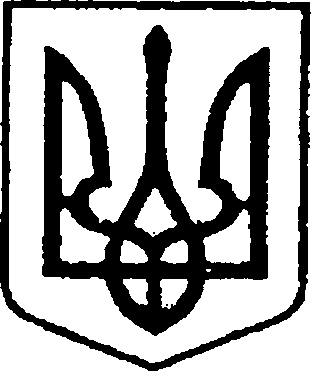 УКРАЇНАЧЕРНІГІВСЬКА ОБЛАСТЬН І Ж И Н С Ь К А    М І С Ь К А    Р А Д АВ И К О Н А В Ч И Й    К О М І Т Е ТР І Ш Е Н Н Явід 11 травня 2018 року	              м. Ніжин		                        №146    Про нагородження з нагодивідзначення 60-ї річниці з часу заснування Ніжинського Будинку дітей та юнацтва Ніжинської міської ради Чернігівської  області Відповідно до  статей 40, 42, 53, 59 Закону України «Про місцеве самоврядування в Україні», рішення Ніжинської міської ради Чернігівської області «Про внесення змін до рішення Ніжинської міської ради                            від 03 травня 2017 року №27-23/2017 «Про затвердження Положень                  про Почесну грамоту, Грамоту та Подяку виконавчого комітету Ніжинської міської ради» від 02.02.2018 р. №18-35/2018, Регламенту виконавчого комітету Ніжинської міської ради Чернігівської області VІІ скликання, затвердженого рішенням виконавчого комітету Ніжинської міської ради Чернігівської області VІІ скликання від 11.08.2016 р. №220, розглянувши клопотання начальника управління освіти Ніжинської міської ради Крапив’янського С. М., виконавчий комітет Ніжинської міської ради вирішив: 1.Нагородити Грамотою виконавчого комітету Ніжинської міської ради Мохир Марину Семенівну, культорганізатора, керівника гуртка Ніжинського Будинку дітей та юнацтва, за сумлінну педагогічну працю, вагомі успіхи                 у справі навчання і виховання підростаючого покоління та з нагоди відзначення 60-річниці з часу заснування Ніжинського Будинку дітей                       та юнацтва Ніжинської міської ради Чернігівської області.2.Оголосити  Подяку виконавчого комітету Ніжинської міської ради Тітовій Марині Ігорівні, керівнику гуртка Ніжинського Будинку дітей            та юнацтва, за сумлінну педагогічну працю, вагомі успіхи у справі навчання    і виховання підростаючого покоління та з нагоди відзначення 60-річниці         з часу заснування Ніжинського Будинку дітей та юнацтва Ніжинської міської ради Чернігівської області.3.Відділу бухгалтерського обліку апарату виконавчого комітету Ніжинської міської ради (Єфіменко Н.Є.) забезпечити виконання цього рішення у частині видачі бланків Подяки, Грамоти та рамок.4.Відділу юридично-кадрового забезпечення апарату виконавчого комітету Ніжинської міської ради (Лега В. О.) забезпечити оприлюднення цього рішення протягом п’яти робочих днів з дати його прийняття                            на офіційному сайті Ніжинської міської ради.5.Контроль за виконанням цього рішення покласти                                       на керуючого справами виконавчого комітету Ніжинської міської ради  Колесника С. О.Міський голова 								          А. В. ЛінникПояснювальна запискадо проекту рішення «Про нагородження з нагодивідзначення 60-ї річниці з часу заснування Ніжинського Будинку дітей та юнацтва Ніжинської міської ради Чернігівської  області»Відповідно до ст. 40 Закону України «Про місцеве самоврядування                  в Україні», рішення Ніжинської міської ради Чернігівської області                     «Про внесення змін до рішення Ніжинської міської ради від 03 травня                        2017 року №27-23/2017 «Про затвердження Положень про Почесну грамоту, Грамоту та Подяку виконавчого комітету Ніжинської міської ради»                           від 02.02.2018 р. №18-35/2018 пропонуються кандидатури                                до нагородження з нагоди відзначення 60-річниці з часу заснування Ніжинського Будинку дітей та юнацтва Ніжинської міської ради Чернігівської області. Проект рішення складається з чотирьох розділів.Відділ бухгалтерського обліку апарату виконавчого комітету Ніжинської міської ради забезпечує виконання цього рішення у частині видачі рамок та бланків.Відділ юридично-кадрового забезпечення апарату виконавчого комітету Ніжинської міської ради, відповідно до Закону України «Про доступ до публічної інформації», забезпечує опублікування цього рішення протягом п’яти робочих днів з дати його підписання шляхом оприлюднення                 на офіційному сайті Ніжинської міської ради.Доповідати проект рішення на засіданні буде начальник сектора                      з питань кадрової політики відділу юридично-кадрового забезпечення апарату виконавчого комітету Ніжинської міської ради Чепуль Ольга Віталіївна.Начальник відділу юридично-кадровогозабезпечення апарату виконавчогокомітету Ніжинської міської ради                                                          В. О. Лега